NEWS RELEASE　　　　　　国土交通省 神戸運輸監理部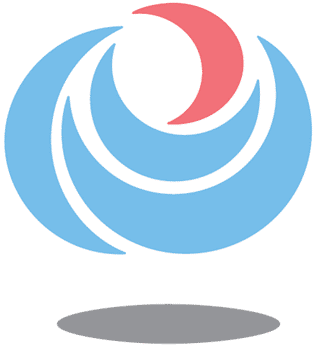 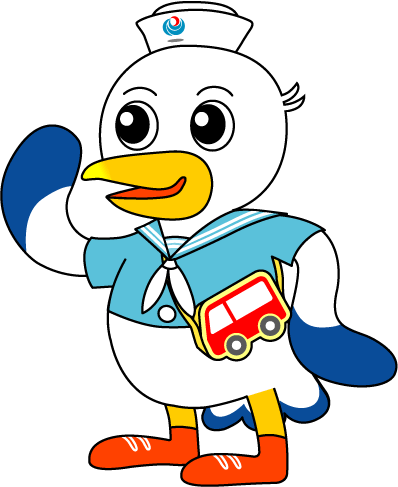 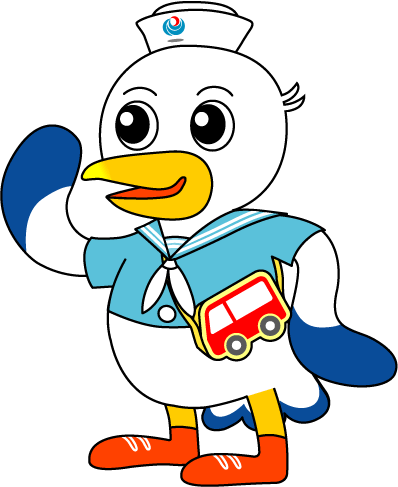 　　同時発表　：　近畿運輸局　「お手伝いしましょうか？」～　バリアフリー教室　in　姫路市立城陽小学校　～（１）日　時　令和３年１１月２５日（木）９時００分～１２時００分（２）場　所　姫路市立城陽小学校（姫路市北条９２３－１）（３）対象者　小学４年生　１１７名取材について今般の新型コロナウイルス感染症の状況を踏まえ、取材については、各社最低限の人数でお願いします。希望される方は、別紙「申込書」にて１１月１８日（木）１５時までにＦＡＸにてご連絡ください。「消毒液による手洗い」や「マスクの着用を含む咳エチケット」の徹底等の新型コロナウイルス感染症予防対策へのご協力をお願いいたします。また、風邪のような症状がある場合には、参加を控えていただきますよう、あわせてお願いします。配布先問い合わせ先神戸海運記者クラブ兵庫県政記者クラブ姫路市政記者クラブ＜同時配付＞青灯クラブ近畿電鉄記者クラブ陸運記者会（ハイタク部会）神戸運輸監理部　総務企画部　企画課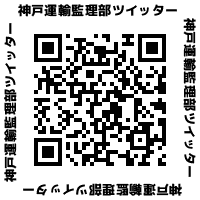 担当：武津、岡本電話：０７８－３２１－３１４５（直通）近畿運輸局　交通政策部　バリアフリー推進課担当：清水、谷口電話：０６－６９４９－６４３１（直通）